Laughter is the Best Medicine: Healing Body, Mind & Spirit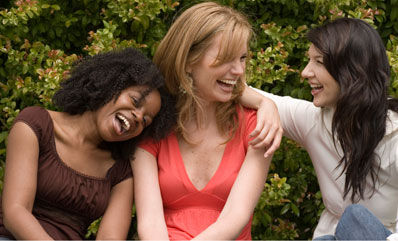 Montgomery Bell State ParkJanuary 25-27, 2019by and for the Women ofBlakemore U.M.C. andClark Memorial U.M.C.Your Name_____________________________________________________________Leader in Laughter:  Dr. Elizabeth Williams, Professor of Health at TSU and associate pastor at Clark Memorial UMC.This cost includes the room, 4 meals, tax and tips.Please list your phone numbers and email address so that we can contact you with program information and weekend schedule.Phone:____________________________________________________________________Email Address: __________________________________________________________If you need scholarship assistance, please see Deanna McCulley or Kim Goods.  If you have special needs, like handicap access, dietary restrictions, or other medical or physical limitations, please indicate special requests in the space below: _______________________________________________________________________________________________________________________________________________________Reservations & 50% deposit should be submitted by Wednesday, December 19.  Make checks payable to Blakemore UMC and bring with this form to Jennifer Meko or the Church office.  Funds are nonrefundable after the 20th.Reduced rate for partial weekend attendance.  See Deanna McCulley for details.  Deanna.mcculley@gmail.comBring cash or credit card if you have an interest in manicures, pedicures or massages during Saturday afternoon.As part of our mission, we will be collecting travel sized toiletries for Room in the Inn.  Please bring some and/or donate what is in your hotel room.Scriptures:  Proverbs 17:22 - A cheerful heart is good medicine, but a downcast spirit dries up the bones.Psalm 126:2 – Then our mouth was filled with laughter, and our tongue with shouts of joy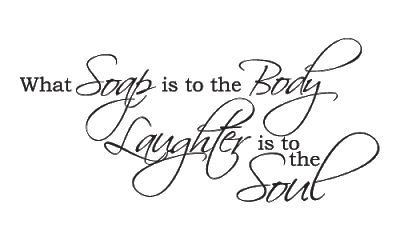 If you have any questions at all please contact:Jennifer Meko 615-260-7921jennifermeko@icloud.com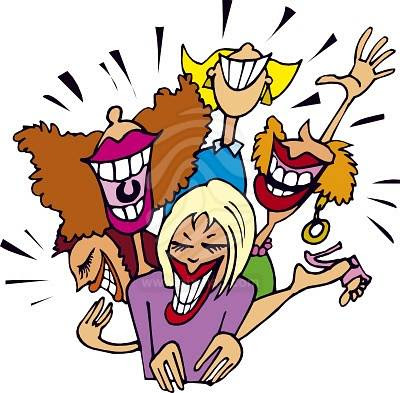 Room Description# per roomCost per personOne King Bed1$269Two Queen Beds2$187Two Queen Beds3$159Two Queen Beds4$146Name of Attendee and roommatesCost per person1.2.3.4.